Form version: BRA5-2019Part A: Basic Biological AssessmentYou must complete this part of the form for all work with biological organisms. For some work, you may also need to complete Part B of this form.Are risks adequately controlled?:   YES / NO Form version: BRA5-2019Part B: Pathogenic Organisms and those requiring CL2You need not complete this part of the form if your organisms are universally considered Hazard Group 1 (HG1), are not plant or animal pathogens, have no significant adverse environmental effects and only require Containment Level 1 (CL1)Are risks adequately controlled?:   YES / NO 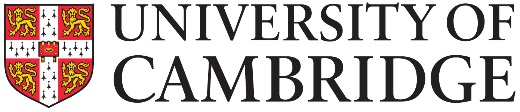 DAMTP GKB Laboratory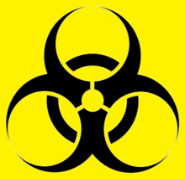 BiologicalRisk Assessment Form 5DAMTP GKB LaboratoryDept Reference Number:  BRAContainment Level assigned for this projectContainment Level ? (CL?)(The containment level will be determined on a combination of the Hazard Group for the organisms and other risks and information provided by this form.)Section 1:
Brief outline of work/activity: Project title:  ???Project title???Description:???Description???Section 2:Location(s):???Room number(s)???Section 3:Equipment/
Consumables/
Material:Section 4: HAZARD IDENTIFICATIONSection 4: HAZARD IDENTIFICATIONSection 4: HAZARD IDENTIFICATIONList the organisms (whether alive, dead or tissues/organs).(For microorganisms and other similar materials, the ACDP hazard group classification of each; see http://www.hse.gov.uk/pubns/misc208.pdf)List the organisms (whether alive, dead or tissues/organs).(For microorganisms and other similar materials, the ACDP hazard group classification of each; see http://www.hse.gov.uk/pubns/misc208.pdf)List the organisms (whether alive, dead or tissues/organs).(For microorganisms and other similar materials, the ACDP hazard group classification of each; see http://www.hse.gov.uk/pubns/misc208.pdf)Organism(s)??Name of organism??(Provide information not only of the species/strain, but also the kingdom/phylum/class, as appropriate, to help identify the classification. Part B of this form must be completed if any of your organisms are Hazard Group 2 or higher.)UK Hazard Group HG?Classification?e.g. Bacteria/ algae/ invertebrate/ amphibian?Are any of the organisms endangered?    Yes/NoIf ‘yes’, provide details and justification for their use.Are any of the organisms endangered?    Yes/NoIf ‘yes’, provide details and justification for their use.Are any of the organisms endangered?    Yes/NoIf ‘yes’, provide details and justification for their use.The information required depends on the taxonomical classification of the organisms. Please complete all the relevant subsections below.4.1 Microorganisms(Complete this subsection if you are working with microorganisms)Are you aware of the microorganism(s) having a higher hazard classification in other jurisdictions?    Yes/NoIf any of your organisms are HG2, or they are HG1 in the UK but have a higher classification elsewhere, you MUST complete Part B of this form.Are your microorganisms animal or plant pathogens?    Yes/NoIf ‘yes’, you must determine whether the organism is “prohibited” in the UK – see the Animal and Plant Health Agency (APHA) for a list of prohibited organisms. Where the organism is prohibited, even if only Hazard Group 1, the work will need to be undertaken at Containment Level 2 and so you must complete Part B of this form. It will also be necessary to obtain a licence from APHA.Are there any adverse environmental effects associated with the organism(s)?    Yes/No If ‘yes’, give details(Depending on the nature of the effect, it may be necessary to  perform this work at Containment Level 2, in which case you will also need to complete Part B of this form.)Do your microorganisms produce toxins?    Yes/NoIf ‘yes’, you must include details in the section on Significant Biological Hazards.4.2 Animals(Complete this subsection if you are working with animals)Are the animals covered by APHA rules?   Yes/NoIf ‘yes’, you must complete Part B.Are the animals parasitic, venomous or produce an allergic response in humans?   Yes/NoIf ‘yes’, you must include details in the section on Significant Biological Hazards.Are there any ethical considerations?   Yes/NoJustify answer and give details, as appropriate:(Ethical approval may be required for work with some animals, especially vertebrates.)4.3 Plants(Complete this subsection if you are working with plants)Are the plants poisonous?   Yes/NoIf ‘yes’, you must include details in the section on Significant Biological Hazards.Do the plants produce seeds?   Yes/NoIf ‘yes’, you need to consider the implications of this.Are the plants invasive?   Yes/NoIf ‘yes’, you need to consider their environmental impact.Section 5:Significant biological hazards?????????Section 6: Other/non-biological hazards??(Include here risks directly related to dealing with the organisms, for example, risks associated with the use of disinfectant.)Section 7:Who might be exposed to the hazards (with reference to above)Biological hazards??Non-biological hazards??(Provide a list of the categories of personnel; “staff” is not sufficient.)Section 8:Existing control measures(Clicking on the boxes will add a check mark)Access control: Access restricted to laboratory users Access only by a more restricted group (specify)Protocols: Good laboratory practice Disinfecting work areaContainment: Containment Level 1 (CL1) Laboratory Containment Level 2 (CL2) Laboratory Fume Hood Microbiological Safety Cabinet (MSC); Class II(Note: The laminar flow hood is not a containment device!)Personal Protective Equipment: Lab coat/ overall Lab coat (red colour for CL2 only) Gloves (Type: Kimtech Purple Nitrile) Gloves (Type: ………………) Facemask Respirator (Type: …………..)Eye protection:  Glasses Goggles Face shieldSection 9: Storage requirements(Provide details and, if appropriate, list any additional control measures that might be necessary.)Section 10: 
Local rulesList any Local Rules and Standard Operating Procedures (SOP) that apply(Provide details and, if appropriate, list any additional control measures that might be necessary.)Section 11:Additional control measures(List any additional control measures that might be necessary. Where appropriate, this section may be left blank.)Section 12:Training, instructions, responsibilities(The level of detail required here should reflect the risks associated with the work.)Section 13:Waste Disposal and DecontaminationSolid waste.Liquid waste.Decontamination and Cleaning of equipment.If NO, list additional controls and actions required:Additional controls:Action by:If NO, list additional controls and actions required:Completed by:Name                                 Signature                            DateSupervisor:Name                                 Signature                            DateBiological Safety Officer:Name                                 Signature                            DateDates of review:Changes required? Yes/NoReviewed by (name, sign, date)DAMTP GKB LaboratoryBiologicalRisk Assessment Form 5DAMTP GKB LaboratoryDept Reference Number:  BRAContainment Level assigned for this projectContainment Level ? (CL?)(The containment level will be determined on a combination of the Hazard Group for the organisms and other risks and information provided by this form.)Project title???Project title???(This should match the title used on Part A of this form.)Section 14:
Reason(s) why CL2 should be considered  Hazard Group 2 (HG2) organism Organism that is HG1 in the UK, but is assigned higher group elsewhere Plant or animal pathogen on APHA’s “prohibited” list	 Has a licence from APHA been applied for?	 Has APHA issued a licence for this work? Adverse environmental impact Other (please specify)Section 15: ADDITIONAL HAZARD IDENTIFICATIONSection 15: ADDITIONAL HAZARD IDENTIFICATIONSection 15: ADDITIONAL HAZARD IDENTIFICATIONSection 15: ADDITIONAL HAZARD IDENTIFICATIONIdentify hazards: List the micro-organisms, indicating for each the ACDP hazard group classification (see http://www.hse.gov.uk/pubns/misc208.pdf), APHA’s classification and any environmental or other concerns, as appropriate: Identify hazards: List the micro-organisms, indicating for each the ACDP hazard group classification (see http://www.hse.gov.uk/pubns/misc208.pdf), APHA’s classification and any environmental or other concerns, as appropriate: Identify hazards: List the micro-organisms, indicating for each the ACDP hazard group classification (see http://www.hse.gov.uk/pubns/misc208.pdf), APHA’s classification and any environmental or other concerns, as appropriate: Identify hazards: List the micro-organisms, indicating for each the ACDP hazard group classification (see http://www.hse.gov.uk/pubns/misc208.pdf), APHA’s classification and any environmental or other concerns, as appropriate: Micro-organism(s)??Name of organism?? ??Hazard Group?? ???APHA??? ???Environmental??? ???Other???(If some of the organisms are HG1 with no other concerns, indicate these as HG1/CL1.)Micro-organism(s)??Name of organism?? ??Hazard Group?? ???APHA??? ???Environmental??? ???Other???(If some of the organisms are HG1 with no other concerns, indicate these as HG1/CL1.)Micro-organism(s)??Name of organism?? ??Hazard Group?? ???APHA??? ???Environmental??? ???Other???(If some of the organisms are HG1 with no other concerns, indicate these as HG1/CL1.)Micro-organism(s)??Name of organism?? ??Hazard Group?? ???APHA??? ???Environmental??? ???Other???(If some of the organisms are HG1 with no other concerns, indicate these as HG1/CL1.)For organisms that have a higher hazard classification in other jurisdictions, provide details of that classification and the country where that is given. If you believe use of CL1 is appropriate, explain why the other classification is not relevant to your work.For organisms that have a higher hazard classification in other jurisdictions, provide details of that classification and the country where that is given. If you believe use of CL1 is appropriate, explain why the other classification is not relevant to your work.For organisms that have a higher hazard classification in other jurisdictions, provide details of that classification and the country where that is given. If you believe use of CL1 is appropriate, explain why the other classification is not relevant to your work.For organisms that have a higher hazard classification in other jurisdictions, provide details of that classification and the country where that is given. If you believe use of CL1 is appropriate, explain why the other classification is not relevant to your work.Is there evidence the organism(s) can cause infection?    Yes/NoIf ‘yes’, give details:If ‘yes’, identify potential route(s) of infection in the laboratory: The most serious infection could occur if bacteria were to enter the blood stream through a cut/sharps injury or through unprotected/vulnerable skin (non-gloved hands, eczema on hand).Is there evidence the organism(s) can cause infection?    Yes/NoIf ‘yes’, give details:If ‘yes’, identify potential route(s) of infection in the laboratory: The most serious infection could occur if bacteria were to enter the blood stream through a cut/sharps injury or through unprotected/vulnerable skin (non-gloved hands, eczema on hand).Is there evidence the organism(s) can cause infection?    Yes/NoIf ‘yes’, give details:If ‘yes’, identify potential route(s) of infection in the laboratory: The most serious infection could occur if bacteria were to enter the blood stream through a cut/sharps injury or through unprotected/vulnerable skin (non-gloved hands, eczema on hand).Is there evidence the organism(s) can cause infection?    Yes/NoIf ‘yes’, give details:If ‘yes’, identify potential route(s) of infection in the laboratory: The most serious infection could occur if bacteria were to enter the blood stream through a cut/sharps injury or through unprotected/vulnerable skin (non-gloved hands, eczema on hand).PercutaneousInhalationIngestionSplash in eyes or mouthDescribe any disease that may be caused: (including symptoms, severity, routes of transmission, availability of vaccine, etc.) N/A (no known disease/infection)Describe any disease that may be caused: (including symptoms, severity, routes of transmission, availability of vaccine, etc.) N/A (no known disease/infection)Describe any disease that may be caused: (including symptoms, severity, routes of transmission, availability of vaccine, etc.) N/A (no known disease/infection)Describe any disease that may be caused: (including symptoms, severity, routes of transmission, availability of vaccine, etc.) N/A (no known disease/infection)Are there any adverse environmental effects?    Yes/No If ‘yes’, give details relevant to determining the containment level requiredAre there any adverse environmental effects?    Yes/No If ‘yes’, give details relevant to determining the containment level requiredAre there any adverse environmental effects?    Yes/No If ‘yes’, give details relevant to determining the containment level requiredAre there any adverse environmental effects?    Yes/No If ‘yes’, give details relevant to determining the containment level requiredIdentify any particular groups of workers who may be at increased risk: (for example pregnant workers, young persons under 18, those with pre-existing disease that increases susceptibility.)Anyone who might have compromised resistance to disease for any reason should seek advice from the University Occupational Health Service regarding the need for additional precautions.Identify any particular groups of workers who may be at increased risk: (for example pregnant workers, young persons under 18, those with pre-existing disease that increases susceptibility.)Anyone who might have compromised resistance to disease for any reason should seek advice from the University Occupational Health Service regarding the need for additional precautions.Identify any particular groups of workers who may be at increased risk: (for example pregnant workers, young persons under 18, those with pre-existing disease that increases susceptibility.)Anyone who might have compromised resistance to disease for any reason should seek advice from the University Occupational Health Service regarding the need for additional precautions.Identify any particular groups of workers who may be at increased risk: (for example pregnant workers, young persons under 18, those with pre-existing disease that increases susceptibility.)Anyone who might have compromised resistance to disease for any reason should seek advice from the University Occupational Health Service regarding the need for additional precautions.Could a less hazardous organism/substance (or form of the substance) be used instead?Could a less hazardous organism/substance (or form of the substance) be used instead?Could a less hazardous organism/substance (or form of the substance) be used instead?Could a less hazardous organism/substance (or form of the substance) be used instead?Section 16:Is monitoring required? (Health, environmental)Is monitoring required forHeath?:		Yes/No		(Provide details, if appropriate)Environment?	Yes/No		(Provide details, if appropriate)Section 17:Training, instructions, responsibilitiesTraining:. Instructions: Responsibilities:.Permission to work:(Provide details of who and what. Note that training records must always be signed to confirm the training has been received and understood. Permissions to work must also always be signed.)Section 18:Emergency ProceduresSection 18:Emergency ProceduresWho should be contacted for emergency advice? (List more than one point of contact, if appropriate. Note: the BSO should be informed of any emergencies that arise.)Section 18:Emergency ProceduresIn case of spillage:Section 18:Emergency ProceduresContamination of personnel: Mouth, Eyes, Skin Exposure: Inhalation: Ingestion: If casualty unconscious: Section 18:Emergency ProceduresContamination of equipment: Section 18:Emergency ProceduresOther emergency: Section 19:CL1 or CL2If appropriate, justify why this work can be carried out at CL1. (If using HG2 organisms, the work must be undertaken at CL2 and so this section should be left blank.)If NO, list additional controls and actions required:Additional controls:Action by:If NO, list additional controls and actions required:.Completed by:Name                                 Signature                            DateSupervisor:Name                                 Signature                            DateBiological Safety Officer:Name                                 Signature                            DateBiological Safety SubcommitteeBiological Safety SubcommitteeContainment LevelThis work is approved for containment level ??CommentsApproved by Biological Safety Committee:Name                          Role                 Signature                            DateDates of review:Changes required? Yes/NoReviewed by (name, sign, date)